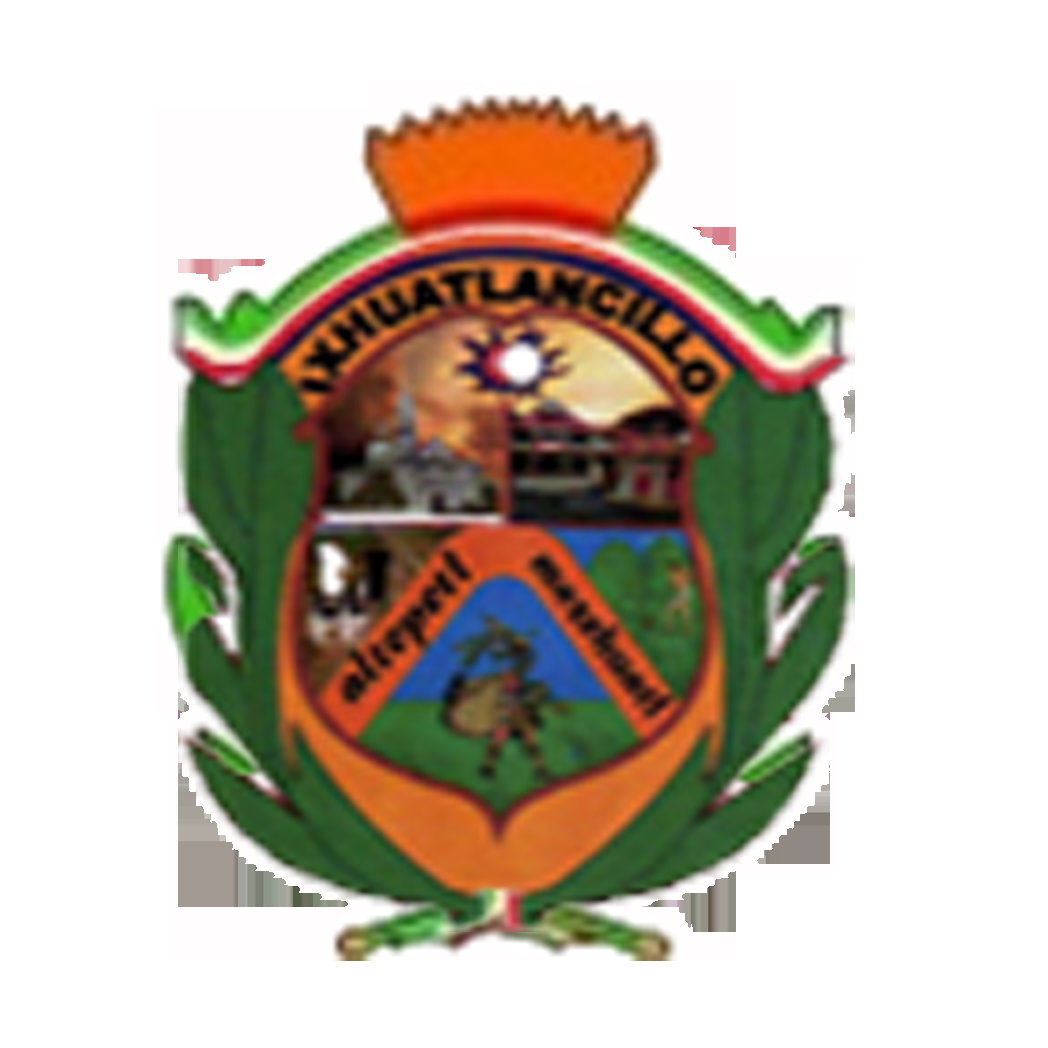 CONTRALORIA.III. FACULTADES DE LAS AREAS ADMINISTRATIVAS.DENOMINACIÓN DE LA NORMA APLICABLE.HIPERVINCULO A LA NORMALEY NÚMERO 9 ÓRGANICA DEL MUNICIPIO LIBREhttp://ixhuatlancillo.gob.mx/file/vmhQedfqkVycaAMI